	Uzaktan Öğretim Ders Uygulama İlkeleri 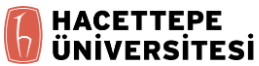 Ek-3.2.: Form U-02, Haftalık Ders Planı (Doldurulmuş örnek)MBA 666 Karar Analizi Ders Planı-12.Hafta (18-22 Mayıs 2020)Prof.Dr. Aydın Ulucanİşlenecek Konu: Çok Dönemli nakit akışı/ürün geliştirme problemleri ve simülasyon uygulaması.Ders Materyali*:MBA 666 Ders Planı-12.HaftaDers Videosu 61: https://youtu.be/sFy_SJXlwtY, Ders Videosu 62: https://youtu.be/sXYKHfwvwXE Simülasyon ders notları 6Excel Dosyası: Cash Flow şablonExcel Dosyası: Cash Flow çözümlüÖdev 9 Dosyası* Tüm ders materyaline http://yunus.hacettepe.edu.tr/~aulucan adresinden ulaşabilirsiniz.İzleyeceğiniz Ders Akışı ve Yaklaşık Süreleri:Ders Videosu 61: 25 dakikaDers Videosu 62: 25 dakikaSimülasyon ders notları 6 okunması ve forum üzerinde ders sorumlusu ile tartışma: 30 dakikaZoom üzerinde toplantı: 40 dakikaToplam ders süresi: 120 dakikaCash Flow modelinin çözümü: 30 dakikaDers kitabı sayfa 155’deki soru 2 ve 3’ün çözülmesi: 60 dakikaToplam ders dışı süre: 90 dakika.Ders / Soru Cevap / Tartışma: Ders ile ilgili sorularınızı aydinulucan@yahoo.com adresine konu başlığına dersin kodunu (MBA 666) yazarak veya dersin whatsapp grubuna yönlendirebilirsiniz. Sık sorulan soruların cevapları http://yunus.hacettepe.edu.tr/~aulucan adresinden tüm sınıf ile paylaşılacaktır. MBA 666 Şube 1 Çarşamba 13.00-15.50, ders saatinde Zoom üzerinden ders yapılacaktır. Ödev:Teslim tarihi: 25.05.2020Teslim adresi: aydinulucan@yahoo.com (Konu satırına MBA666 Ödev9 yazın lütfen)Ödevinizi Soyadınız_öğrenicino_ödevno.xls olarak save edip gönderiniz. Örnek: Can_N19135789_ödev9.xlsNot: Ödev notları ara sınav notunuza etki edecektir. Özenle ve kendi başınıza yapmanız önemlidir. İyi ve sağlıklı bir hafta dilerim... #evdekalın